Муниципальное дошкольное бюджетное образовательное учреждение детский сад №1 «Матрёшка»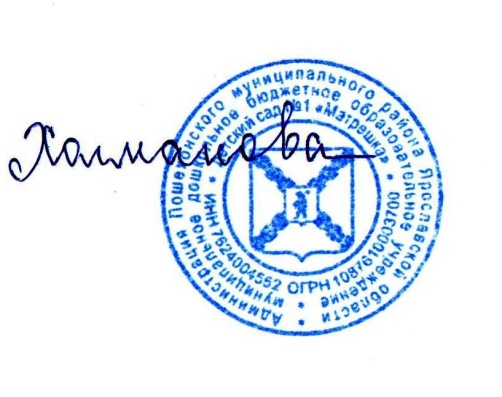 УТВЕРЖДАЮ Заведующий МДБОУ ДС № 1 «Матрешка»_________________О.Г. Холманова Комплексно - тематическое планирование
 (Холодный период)в разновозрастной группе на 2021-2022 учебный годМуниципальное дошкольное бюджетное образовательное учреждение детский сад №1 «Матрёшка»УТВЕРЖДАЮ Заведующий МДБОУ ДС № 1 «Матрешка»_________________О.Г. Холманова Комплексно - тематическое планирование
 (Летний оздоровительный период)в разновозрастной группе на 2021-2022 учебный годСрокиТемаЦель, задачиВзаимодействие с семьейИтоговое мероприятиеСЕНТЯБРЬСЕНТЯБРЬСЕНТЯБРЬСЕНТЯБРЬСЕНТЯБРЬ01.09-10.09День знанийЦель: Развивать познавательную мотивацию, интерес к детскому саду, желание жить в большой дружной семье – детский сад, группа. Задачи:Продолжать знакомить с детским садом как ближайшим социальным окружением ребенка.Формировать дружеские, доброжелательные отношения между           детьми. Расширять представления о профессиях сотрудников детского           сада (воспитатель, помощник воспитателя, музыкальный руководитель, врач, дворник, повар и др.)Развивать познавательный интерес, интерес к школе, к книгам. * Закреплять знания детей о школе, о том, зачем нужно учиться, кто и чему учит в школе, о школьных принадлежностях и т. д.* Формировать положительные представления о профессии учителя и «профессии» ученика; развивать у детей познавательную мотивацию, интерес к школе, книге. *    Мониторинг.  Родительское собрание «Новый учебный год» (выборы Совета родителей группы)Праздник «День знаний»13.09-17.09Неделя осторожного пешеходаЦель: Систематизация знаний детей об устройстве улицы, о дорожном движении.Задачи:Продолжение знакомства с понятиями «улица», «дорога», «перекресток», «остановка общественного транспорта» и элементарными правилами поведения на улице. Уточнение знаний о работе светофора и полицейского, знакомство с различными видами городского транспорта, знаками дорожного движения «пешеходный переход», «остановка общественного транспорта». Расширение представлений о работе ГИБДД. * Формирование навыков культурного поведения в общественном транспорте.Акция «В детский сад без ДТП»Игра-викторина «Правила движения твердо будем знать!» 20.09-24.09Осень. Кладовая природы: овощи, ягоды, грибы.Цель: Расширять представления детей об осени.  Задачи: Расширять представления детей об осени.  Развивать умение устанавливать   простейшие   связи между явлениями живой и неживой природы (похолодало    —    исчезли бабочки, отцвели цветы и т. д.), вести сезонные    наблюдения.    Знакомить с сельскохозяйственными профессиями (тракторист, доярка и др.). Расширять представления о сельскохозяйственных профессиях, о профессии лесника. *       Закрепить обобщающие понятия «овощи», «фрукты», «ягоды».Закреплять   знания   о временах года.Последовательности месяцев в году. *     Семейный конкурс поделок из природного материалаВыставка поделок из
природного
материала27.09-01.10Золотая осень. Изменения в природе.Цель: Расширять представления детей об осени.  Задачи: Расширять представление детей об осени. Знакомить с правилами безопасного поведения на природе. Воспитывать бережное отношение к природе. Разучивать стихотворения об осени. Развивать умение замечать красоту осенней природы, вести наблюдения за погодой.Побуждать рисовать, лепить, выполнять аппликацию на осенние темы.Расширять и систематизировать знание детей об осени, как о времени года, ее признаках и явлениях. *Развивать умения наблюдать за живыми объектами и явлениями неживой природы, видеть красоту окружающего природного мира, разнообразия его красок и форм. *Воспитывать нравственные и духовные качества ребёнка во время его общения с природой.*Семейный конкурс поделок из природного материалаРазвлечение «Осенины. Русский народный праздник»ОКТЯБРЬОКТЯБРЬОКТЯБРЬОКТЯБРЬОКТЯБРЬ04.10-08.10Наши младшие друзья – животные.Цель: Продолжать знакомить детей с домашними животными и их детёнышами.  Задачи:Учить правильно обращаться с домашними животными. Формировать заботливое отношение к домашним животным.Уточнить и расширить представления детей о жизни домашних животных и птиц осенью. Учить устанавливать причинно- следственные связи между природными явлениями (отлет птиц связан с исчезновением насекомых, которыми они питаются, замерзанием водоемов).Фото-конкурс «Золотая осень»Экскурсия «У бабули во дворе»11.10-15.10Царство леса.Цель: Формировать понимание целесообразности и взаимосвязи всего в природе, воспитывать бережное отношение к природе, которая щедро одаривает нас своими богатствами.Задачи:Закреплять знания детей о деревьях; учить определять дерево или кустарник по описанию, узнавать лист на ощупь; показать значение листопада для жизни растений зимой; систематизировать и углублять знания детей о сезонных изменениях в природе.Уточнить и расширить представления детей о жизни диких животных и птиц осенью. Закрепить представление о том, что сезонные изменения в природе влияют на жизнь птиц и животных. Закреплять знания о правилах безопасного поведения в природе.Фото-конкурс «Золотая осень»Экскурсия «В лес-лесок пойдем»18.10-22.10Неделя здоровья «Осень»Цель: Формировать знания о сохранении и укреплении здоровья в осенний период.Задачи:Пропаганда среди воспитанников и их родителей приоритетов здорового образа жизни, развития интереса к физической культуре и спорту. Знакомить детей со спортивными упражнениями в процессе проведения игр и эстафет. Развивать выносливость, силовые способности, смелость, уверенность в себе. Формировать положительное отношение к выполнению самостоятельных двигательных действий с предметами и стремление добиться цели (результата) – «добежать», «допрыгать», «перепрыгнуть», «донести». Воспитывать у детей умение быстро ориентироваться в условиях игровых действий; вырабатывать умение быстро реагировать на сигнал в игровых упражнениях.Праздник «Здравствуй, Осень!»25.10-29.10Семь Я – это дом мой и семья!Цель: Расширять представление о своей семье, о родственных отношениях.Задачи:Расширять представления детей о своей семье.           Формировать первоначальные представления о родственных отношениях в семье (сын, дочь, мама, папа   и   т.   д.). Закреплять   знание   детьми   своего имени, фамилии и возраста; имен родителей.  Знакомить детей с профессиями родителей. Воспитывать уважение к труду близких взрослых.Воспитывать эмоциональную отзывчивость на состояние           близких людей, формирование уважительного, заботливого  отношения  к  пожилым родственницам.Фото-конкурс «Моя семья»Фото-выставка «Моя семья»НОЯБРЬ НОЯБРЬ НОЯБРЬ НОЯБРЬ НОЯБРЬ 01.11-05.11Мой дом, моя страна.Цель: Формировать знания о сохранении и укреплении здоровья в осенний период.Задачи:Продолжать знакомить с домом, с предметами домашнего обихода, мебелью. Знакомить с родным городом, его названием, основными достопримечательностями. Знакомить с «городскими» профессиями (полицейский, продавец, парикмахер, шофер, водитель автобуса).Знакомить с достопримечательностями региона, в котором живут дети.Расширять представления о родной стране, о государственных праздниках (День народного единства). *Сообщать детям элементарные сведения об истории России. *Углублять и уточнять представления о Родине – России. Поощрять интерес детей к событиям, происходящим в стране, воспитывать чувство гордости за ее достижения. *Закреплять знания о флаге, гербе и гимне России. *Фото-конкурс «Моя семья»Дистанционная экскурсия по городу «Пошехонье»08.11-12.11Вежливые и дружные!Цель: Воспитание дружеских взаимоотношений между детьми, уважительного отношения к окружающим. Задачи:Формирование личного отношения к соблюдению моральных норм. Формирование доброжелательных взаимоотношений между детьми. Напоминания детям о необходимости здороваться, прощаться, называть работников дошкольного учреждения по имени и отчеству, не вмешиваться в разговор взрослых, вежливо выражать свою просьбу, благодарить за оказанную услугу.Формирование умения договариваться, помогать друг другу. Формирование таких качеств, как сочувствие, отзывчивость, справедливость, скромность и т.д.Обогащение словаря формулами словесной вежливости, побуждение к использованию в речи фольклора (пословицы, поговорки и т.д.Воспитание заботливого отношения к малышам, пожилым людям.* Видео-консультация «Как провести выходной день с ребёнком?».Спортивное развлечение «Есть у нас веселый мячик»15.11-19.11Я в мире человек!Цель: Формировать положительную самооценку, образ «Я» (помогать каждому   ребенку   как   можно   чаще убеждаться в том, что он хороший, что его любит).Задачи:Развивать представления детей о своем внешнем облике. Расширение и конкретизация представлений о частях тела, органов чувств. Расширение и конкретизация представлений о строении тела, скелета. *Формирование отношений между мальчиком и девочкой. Вырабатывать у мальчиков и девочек уважительное и доброжелательное отношение друг к другу, формировать правильное отношение между мальчиками и девочками на личном примере. * Создавать игровые ситуации, необходимые для закрепления полоролевого поведения. *Показывать характерные отличия профессиональных качеств и умений людей разных профессий. *Буклет «права детей», презентация "Права детей"Просмотр мультфильмов серии «Я имею право!»22.11-26.11Мамина неделя.Цель: Закреплять представление детей о родственных связях, о благополучной дружной семье.Задачи: Формировать в детях чувство семейной сплоченности на основе представлений о семье, ее составе, взаимоотношениях. Формировать уважительное, заботливое отношение к близким, родным людям. Воспитывать интерес к истории своей семьи. Помогать ребенку в сознании себя как полноправного члена семьи.Дать понять, что только женщины, имеющие детей, называются мамами, и в этот день поздравляют только их.Сформировать осознанное понимание значимости матерей в жизни детей. Воспитывать чувство любви и уважения к матери, желания помогать ей, заботиться о ней.Совместное изготовление фотогазеты "Нет моей мамы лучше на свете!"Спортивное развлечение «Маму милую люблю, быть здоровой помогу!»ДЕКАБРЬДЕКАБРЬДЕКАБРЬДЕКАБРЬДЕКАБРЬ29.11-03.12Народные календарные игры.Народная игрушка.Цель: Прививать детям любовь к традициям народов России.Задачи:Формировать знания о традициях народов России, национальным богатством которого являются календарные народные игры.Расширять представления о народной игрушке (дымковская
игрушка, матрешка и др.). Знакомить с народными промыслами.Привлекать детей к созданию узоров дымковской и филимоновской росписи.Знакомить с народными традициями и обычаями, с народным декоративно- прикладным искусством (Городец, Полхов - Майдан, Гжель). *Рассказывать детям о русской избе и других строениях, их внутреннем убранстве, предметах быта, одежды.*06.12-09.12ЗимаЦель: Формировать элементарные представления о зиме (сезонные изменения в природе, одежде людей, на участке детского сада). Задачи:Расширять представления детей о зиме.             Развивать умение устанавливать простейшие связи между явлениями живой и неживой природы.   Развивать умение вести сезонные наблюдения, замечать красоту зимней природы. Формировать представления о безопасном поведении людей зимой. Формировать исследовательский и познавательный интерес в ходе экспериментирования с водой и льдом, закреплять знания о свойствах снега и льда.Обобщить наблюдения детей, систематизировать знания детей о зиме (пасмурное небо, серые тучи, идет снег, лежат большие сугробы, дует холодный ветер, поземка, метель). *Продолжать знакомить детей с характерными признаками зимы, описывать и устанавливать простейшие причинно-следственные связи. Закрепить названия зимних месяцев. *Родительское собрание «Здравствуй, зимушка-зима. Мастер–класс по изготовлению поделок»Развлечение «Зимушка-Зима»13.12-17.12Жизнь животных и птиц зимой.Цель: Расширять знания детей о жизни животных и птиц зимой.Задачи:Развивать умение устанавливать простейшие связи между явлениями живой и неживой природы.   Развивать умение вести сезонные наблюдения, замечать красоту зимней природы. Формировать представления о безопасном поведении людей зимой. Рассказать о чертах приспособленности разных животных к жизни в холодные месяцы. Формировать понимание того, что для сохранения природы её нужно беречь.Совместное изготовление новогодних украшений и игрушек, участие в украшении группы, в подготовке детских подарков20.12-30.12Новый год.Цель: Формировать у детей представление о Новом годе, как веселом и добром празднике (утренники; новогодние спектакли; сказки; каникулы; совместные с семьей новогодние развлечения и поездки; пожелания счастья, здоровья, добра; поздравления и подарки).Организовывать   все   виды   детской деятельности (игровой, коммуникативной, трудовой, познавательно исследовательской, продуктивной, музыкально художественной, чтения) вокруг темы Нового года и новогоднего праздника.Привлекать к активному разнообразному участию в подготовке к празднику   и его проведении.              Воспитывать чувство удовлетворения от участия в коллективной предпраздничной деятельности.   Вызвать стремление поздравить близких с праздником, преподнести     подарки, сделанные своими руками. Продолжать знакомить с традициями празднования Нового года в различных странах. * Совместное изготовление новогодних украшений и игрушек, участие в украшении группы, в подготовке детских подарковНовогодний
праздник «В
гостях удедушки
Мороза»ЯНВАРЬЯНВАРЬЯНВАРЬЯНВАРЬЯНВАРЬ10.01-14.01В здоровом теле – здоровый дух…Цель: Расширять представление детей о зиме, зимней природе, зимних забавах, по сохранению и укреплению здоровья в зимний период. Задачи:Формировать представления о безопасном поведении зимой. Формировать исследовательских и познавательный интерес в ходе экспериментирования с водой и льдом. Воспитывать бережное отношение к природе, умение замечать красоту зимней природы. Закрепление полученных знаний по сохранению и укреплению здоровья в зимний период; развитие двигательных навыков; развитие волевых качеств: упорства, стремления побеждать, умения проигрывать.Оформление игровых участков постройками из снега.Развлечение «В гостях у доктора Айблите»17.01-21.01В здоровом теле – здоровый дух…(Зимняя олимпиада)Цель: Расширять представление детей о зиме, зимней природе, зимних забавах, по сохранению и укреплению здоровья в зимний период. Формировать представления о безопасном поведении зимой. Формировать исследовательских и познавательный интерес в ходе экспериментирования с водой и льдом. Формировать первичные представления о местах, где всегда зима.Познакомить с зимними видами спорта.Расширять представление детей о зиме, зимней природе, зимних забавах. развитие двигательных навыков; развитие волевых качеств: упорства, стремления побеждать, умения проигрывать.Оформление игровых участков постройками из снега.Спортивное развлечение «Малая зимняя олимпиада»24.01-28.01В здоровом теле – здоровый дух…(Неделя хоккея)Цель: Расширять представление детей о зиме, зимней природе, зимних забавах, по сохранению и укреплению здоровья в зимний период. Формировать представления о безопасном поведении зимой. Формировать исследовательских и познавательный интерес в ходе экспериментирования с водой и льдом. Формировать первичные представления о местах, где всегда зима.Познакомить с зимними видами спорта.Расширять представление детей о зиме, зимней природе, зимних забавах.Создание мотивации у дошкольников к игре в хоккей; *формирование у воспитанников умений и навыков по начальной хоккейной подготовке, представлений о спортивной игре - хоккей.*развитие двигательных навыков; развитие волевых качеств: упорства, стремления побеждать, умения проигрывать.Изготовление чесночных медальоновФотовыставка «Зимние забавы»ФЕВРАЛЬФЕВРАЛЬФЕВРАЛЬФЕВРАЛЬФЕВРАЛЬ31.01-04.02Мы – девочки, мы- мальчики.Цель: Осуществлять гендерное воспитание (формировать у мальчиков умение быть сильными, смелыми, защитниками Родины; воспитывать в девочках женственность, уважение к мальчикам, как к будущим защитникам Родины).Задачи:Формирование личного отношения к соблюдению моральных норм. Формирование доброжелательных взаимоотношений между детьми. Формирование умения договариваться, помогать друг другу. Формирование таких качеств, как сочувствие, отзывчивость, справедливость, скромность и т.д.Формирование отношений между мальчиком и девочкой. Вырабатывать у мальчиков и девочек уважительное и доброжелательное отношение друг к другу, формировать правильное отношение между мальчиками и девочками на личном примере. * Создавать игровые ситуации, необходимые для закрепления полоролевого поведения. *Родительское собрание: «За здоровьем в детский сад»07.02-22.02День Защитника ОтечестваЦель: Осуществлять гендерное воспитание (формировать у мальчиков умение быть сильными, смелыми, защитниками Родины; воспитывать в девочках женственность, уважение к мальчикам, как к будущим защитникам Родины).Задачи:Продолжать расширять представления детей о Российской армии. Знакомить детей с «военными» профессиями (солдат, танкист, летчик, моряк, пограничник); с военной техникой (танк, самолет, военный крейсер);Воспитывать любовь к Родине. Приобщать к русской истории через знакомство с былинами.Рассказывать о трудной, но почетной обязанности защищать Родину, охранять ее спокойствие и безопасность; о том, как в годы войн храбро сражались и защищали нашу страну от врагов прадеды, деды, отцы. *Воспитывать в духе патриотизма, любви к Родине. *Знакомить с разными родами войск (пехота, морские, воздушные, танковые войска), боевой техникой. *Расширять гендерные представления, формировать   у   мальчиков   стремление   быть сильными,    смелыми,    стать    защитниками Родины; воспитывать у девочек уважения к мальчикам как будущим защитникам Родины.*Помощь в организации фото-выставки «Наши защитники»Семейный праздник «Мама, папа, я – дружная семья!»24.02-07.03Международный Женский день 8 марта.Цель: Организовывать все виды детской деятельности (игровой, коммуникативной, трудовой, познавательно-исследовательской, продуктивной, музыкально-художественной, чтения) вокруг темы семьи, любви к маме, бабушке.Задачи:Формировать в детях чувство семейной сплоченности на основе представлений о семье, ее составе, взаимоотношениях. Сформировать осознанное понимание значимости матерей в жизни детей. Воспитывать чувство любви и уважения к матери, желания помогать ей, заботиться о ней.Воспитывать уважение к воспитателям. Расширять гендерные представления, формировать у мальчиков представления о том, что мужчины должны внимательно и уважительно относиться к женщинам. Привлекать детей к изготовлению подарков мамам,
бабушкам, воспитателям. Воспитывать бережное и чуткое отношение к самым близким людям, потребность радовать близких добрыми делами.Привлекать детей к изготовлению подарков      маме,      бабушке,      воспитателям.Помощь в организации фото-выставки «Мамочка любимая»Семейный праздник «Мама, папа, я – дружная семья!»МАРТМАРТМАРТМАРТМАРТ09.03-25.03Тает лед, зима прошла, и весна к крыльцу пришла…Цель: Формировать у детей обобщенные представления о весне как времени года, приспособленности растений и животных к изменениям в природе, о весенних изменениях в природе.Задачи:Формировать у детей обобщенные представления о весне как времени года, приспособленности растений и животных к изменениям в природе.Расширять знания о характерных признаках весны; о прилете птиц; о связи между явлениями живой и неживой природы и сезонными видами труда; о весенних изменениях в природе (тает снег, разливаются реки, прилетают птицы, травка и цветы быстрее появляются на солнечной стороне, чем в тени).Воспитывать бережное отношения к природе.Формировать элементарные экологические представления. Изготовление и развешивание гнездовий для птиц на территории д/с и домаКукольный театр «Заюшкина избушка»28.03-01.04Литературные чтения.Неделя детской книги.Цель: Формирование интереса к книгам и детскому чтению.Задачи:Формирование понимания того, что из книг можно узнать много интересного. Развитие интереса к инсценированию и драматизации небольших отрывов из сказок и песенок. Рассматривание книжных иллюстраций. Расширение кругозора детей, обогащение и активизация словарного запаса.Развитие творческих способностей детей путем привлечения их к оформлению книжных уголков, выставок; к созданию тематических коллажей, к выражению своих впечатлений в различных видах продуктивной деятельности.Воспитание у детей навыков сотрудничества со сверстниками и взрослыми в процессе совместной деятельности.Акция «Книжкина Больничка»Изготовление книжки-малышкиАПРЕЛЬАПРЕЛЬАПРЕЛЬАПРЕЛЬАПРЕЛЬ04.04.-08.04Неделя
театраЦель: Создать условия для развития творческой активности
детей, участвующих в театральной деятельности.Задачи:Совершенствовать артистические навыки детей в плане переживания и воплощения образа, а также их исполнительские умения.Обучать детей элементам художественно-образных выразительных средств (интонация, мимика, пантомимика).Активизировать словарь детей, совершенствовать звуковую культуру
речи, интонационный строй, диалогическую речь.Формировать опыт социальных навыков поведения, создавать условия для развития творческой активности детей. Познакомить детей с различными видами театра (кукольный, музыкальный, детский, театр зверей и др.). Развить у детей интерес к театральной игровой деятельности.Помощь в организации театрализованного представленияТеатрализованное представление по выбору детей11.04-22.04Тайны космоса.Цель: Формировать представления детей о космосе.Задачи:Познакомить с понятиями: космос, солнечная система, вселенная, планета, звезда, комета, космодром, космонавт, летательный аппарат, ракета, иллюминатор. Познакомить с героями космоса, Российским праздником – Днем Космонавтики. Учить применять полученные знания в разных видах деятельности. Побуждать обращаться к взрослым с вопросами, суждениями, высказываниями, к речевому общению между собой. Познакомить с первым лётчиком-космонавтом Ю.А. Гагариным. *Воспитывать уважение и любовь к Земле, как к космическому чуду, дающему все необходимое для жизни, а также чувство гордости за историю своей планеты, за достижения отечественных ученых, конструкторов, космонавтов. *Создание поделок детей совместно с родителями «Тайны космоса»Игра – путешествие «Тайны космоса»25.04-29.04Неделя осторожного пешеходаЦель: Систематизация знаний детей об устройстве улицы, о дорожном движении.Задачи:Продолжение знакомства с понятиями «улица», «дорога», «перекресток», «остановка общественного транспорта» и элементарными правилами поведения на улице. Уточнение знаний о работе светофора и полицейского, знакомство с различными видами городского транспорта, знаками дорожного движения «пешеходный переход», «остановка общественного транспорта». Расширение представлений о работе ГИБДД. * Формирование навыков культурного поведения в общественном транспорте.Родительское собрание «ПДД для детей»Экскурсия к проезжей части, к автобусной остановкеМАЙМАЙМАЙМАЙМАЙ04.05-13.05День победы!Цель: Воспитывать патриотизм, любовь к Родине. Расширять знания о героях Великой Отечественной войны о победе нашей страны в войне. Задачи:Осуществлять патриотическое воспитание. Воспитывать любовь к Родине. Формировать представления о празднике, посвященном Дню Победы.  Воспитывать уважение к ветеранам войны.Познакомить с героями Великой Отечественной войны. *Рассказывать детям о воинских наградах дедушек, бабушек, родителей. *Показать преемственность поколений защитников Родины: от древних богатырей до героев Великой Отечественной войны.*Анкетирование «Педагогический рейтинг» (получение информации о качестве работы воспитателей группы)Досуг «День победы»16.05-27.05Скоро летоЦель: Формировать элементарные представления о характерных признаках лета (сезонные изменения в природе, одежде людей, на участке детского сада). Задачи:Формировать у детей обобщенные представления о
лете как времени года; признаках лета. Формировать представление о безопасном поведении в лесу.Расширять и обогащать представления о влиянии тепла,
солнечного света на жизнь людей, животных и
растений; Расширять и обогащать представления о жизни растений и насекомых, Расширять и обогащать представления о съедобных и несъедобных
грибах.Знакомить с летними видами спорта. Мониторинг.  Помощь в оформлении  участка (организация экологической тропы, оформление веранд и детских центров развития на улице)Выпускной праздник «Прощальный вечер»СрокиТемаЦель, задачиДетская деятельностьВзаимодействие с семьейИтоговое мероприятиеиюнь«Лето»(птицы, растения,насекомые)Цель: Формировать элементарные представления о характерных признаках весны (сезонные изменения в природе, одежде людей, на участке детского сада). Задачи:Формировать элементарные представления о лете (сезонные изменения в природе, одежде людей, на участке детского сада). Знакомить с некоторыми особенностями поведения лесных зверей и птиц летом. Знакомить с некоторыми особенностями поведения лесных зверей и птиц летом. Познакомить с некоторыми животными жарких стран. С разнообразными свойствами природных объектов, вызывать радость открытия нового. Способствовать усвоению обобщающего понятия птицы. Познакомить с домашними птицами и их птенцами, их повадками, внешними признаками. Расширять представление о птицах, прилетающих на участок (ворона, голубь, воробей, синица, сорока). Совершенствовать умение детей понимать вопросы воспитателя, вести простейший диалог со сверстниками, развивать внимание. Учить детей различать и называть птиц на картинках.ОО «Познавательное развитие»Целевая прогулка по экологической тропе: водоём, альпийская горкаИгры на развитие орудийных действий Игры на развитие познавательной активностиИгры на развитие восприятия и мышленияИгры на развитие целенаправленности и самодеятельности ОО «Речевое развитие»Ситуативные разговоры и беседыИгры на развитие понимания Игры на умение слушать речь взрослого Игры на развитие фонематического слуха Игры на расширение словарного запаса Игры на развитие мелкой моторикиЧтение и рассказывание: Берлова А.Л. «Времена года», Печерская А.Н. Хрестоматия «Ферма», «Что где растёт?», «Во дворе и на крылечке», В.Бианки. «Лис и мышонок» Инсценировка сказокОО «Социально-коммуникативное развитие»Ситуативные разговоры и беседыПроцессуальная игра сюжеты «Зоопарк», «В магазине»Игра-замещение сюжет «Тени на стене»Игры в парах Совместные игры нескольких детей Хороводные игры Игры с правилами Совместные игры с предметамиЧтение и рассказывание: сказки, стихи, потешкиНаблюденияПорученияОО «Физическое развитие»Игровая утренняя гимнастика «Бабочки и жучки»Оздоровительная ходьба по массажным дорожкамИгры с ходьбой Игры с прыжками.Игры с бегом Игры со снарядами Дыхательная гимн-ка «Солнышко-луна»Двигательная деятельность: с крупными транспортными игрушками, каталками, коляскамиКатание: на качалках, велосипедах, машинах, качелях, с горкиОО «Художественно-эстетическое развитие»Музыкальные занятияМузыкальные игры Игры с красками Игры с бумагой Игры с пластическими материалами Рисование на пескеРисование на асфальте (мелками, водой)Рассматривание народных игрушек из глины, дереваТеатрализованные игры КонструкторыМозаикиАнкетирование: «По результатам года»(определение более интересных мероприятий и причин неудовлетворённости родителей)Уход за цветами в уголке природы и на
участке.
Развлечение «Цветочный город»Развлечение «Лето-это солнышко, водичка и песочек!»июль«Я-человек»Цель: Формировать элементарные представления о себе, как о человеке и характерных признаках лета (сезонные изменения в природе, одежде людей, на участке детского сада). Задачи:Формировать представления о физическом образе самого себя и сверстника, о схеме собственного тела, учить различать понятия «мальчик-девочка», узнавать к какому полу относится сам ребёнок. Формировать словарь по теме. Формировать Знакомить с некоторыми особенностями поведения лесных зверей и птиц летом. Знакомить с некоторыми особенностями поведения лесных зверей и птиц летом. Познакомить с некоторыми животными жарких стран, с разнообразными свойствами природных объектов, вызывать радость открытия нового.ОО «Познавательное развитие»Целевая прогулка по экологической тропе: метеоплощадка, водоём Игры на развитие орудийных действий Игры на развитие познавательной активностиИгры на развитие восприятия и мышленияИгры на развитие целенаправленности и самодеятельности ОО «Речевое развитие»Ситуативные разговоры и беседыИгры на развитие понимания Игры на умение слушать речь взрослого Игры на развитие фонематического слуха Игры на расширение словарного запаса Игры на развитие мелкой моторики Чтение и рассказывание: Печерская А.Н. Хрестоматия, «Эмоции»Инсценировка сказокОО «Социально-коммуникативное развитие»Ситуативные разговоры и беседыПроцессуальная игра сюжет «Я-водитель» Игра-замещение «Превращения проволочки», «Давай сфотографируемся»Игры в парах Совместные игры нескольких детей Хороводные игры Игры с правилами Совместные игры с предметамиЧтение и рассказывание: сказки, стихи, потешкиНаблюденияПорученияОО «Физическое развитие»Игровая утренняя гимнастика «Птички»Оздоровительная ходьба по массажным дорожкамИгры с ходьбой Игры с прыжками.Игры с бегом Игры со снарядами Дыхательная гимн-ка «Солнышко-луна»Двигательная деятельность: с крупными транспортными игрушками, каталками, коляскамиКатание: на качалках, велосипедах, машинах, качелях, с горкиОО «Художественно-эстетическое развитие»Музыкальные занятияМузыкальные игры Игры с красками Игры с бумагой Игры с пластическими материалами Рисование на пескеРисование на асфальте (мелками, водой)Рассматривание народных игрушек из глины, дереваТеатрализованные игры КонструкторыМозаикиВстреча с медицинским работником: закаливание природными факторами.Уход за растениями на клумбах и огороде в уголке природы.Развлечение «Улыбнулось солнышко»Театрализованная постановка
«Теремок»август«Детский сад и моя группа»Цель: Знакомить с детским садом как ближайшим социальным окружением ребенка Задачи:Знакомить с участком, помещениями и оборудованием группы: личный шкафчик, кроватка, игрушки и пр.). Знакомить с устройством и оборудованием участка группы, с безопасностью его использования. Знакомить с детьми, воспитателем. Адаптировать детей к условиям детского сада. Создавать детям эмоциональный комфорт для свободного выражения своих желаний и потребностей. Формировать навык называть своё имя, воспитателя по имени и отчеству, детей-по имени. Знакомить с формами и способами приветствия, культуры поведения, желания и умения устанавливать положительные взаимоотношения с людьми.ОО «Познавательное развитие»Экскурсии по участку и группе: рассматривание оборудования, помещений, мебели, игрушекНаблюдения в природеИгры на развитие орудийных действий Игры на развитие познавательной активностиИгры на развитие восприятия и мышленияИгры на развитие целенаправленности и самодеятельности ОО «Речевое развитие»Ситуативные разговоры и беседыИгры на развитие понимания Игры на умение слушать речь взрослого Игры на развитие фонематического слуха Игры на расширение словарного запаса Игры на развитие мелкой моторики Чтение и рассказывание: Печерская А.Н. Мой детский сад, Хрестоматия, «Разноцветный мир морской», «Игрушки», А БартоОО «Социально-коммуникативное развитие»Ситуативные разговоры и беседыПроцессуальная игра сюжет «Пора кушать»Игра-замещение «Прятки с солнечными зайчиками»Игры в парах Совместные игры нескольких детей Хороводные игры Игры с правилами Совместные игры с предметамиЧтение и рассказывание: сказки, стихи, потешкиНаблюденияПорученияОО «Физическое развитие»Игровая утренняя гимнастика «Мы такие дружные»Оздоровительная ходьба по массажным дорожкамИгры с ходьбой Игры с прыжками.Игры с бегом Игры со снарядами Дыхательная гимн-ка «Солнышко-луна»Двигательная деятельность: с крупными транспортными игрушками, каталками, коляскамиКатание: на качалках, велосипедах, машинах, качелях, с горкиОО «Художественно-эстетическое развитие»Музыкальные занятияМузыкальные игры Игры с красками Игры с бумагой Игры с пластическими материалами Рисование на пескеРисование на асфальте (мелками, водой)Рассматривание народных игрушек из глины, дереваТеатрализованные игры КонструкторыМозаикиБуклеты и листовки для родителей
«Адаптация детей»Анкетный опрос (экспресс-интервью) «Наш детский сад»Уход за растениями на клумбах и огороде (сбор семян, сбор урожая)Развлечение «Озорные малыши»Музыкальное развлечение «По
дорогам сказок»